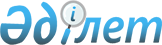 Тасқала ауданы бойынша 2015 жылға арналған қоғамдық жұмыстарды ұйымдастыру және қаржыландыру туралы
					
			Күшін жойған
			
			
		
					Батыс Қазақстан облысы Тасқала ауданы әкімдігінің 2014 жылғы 10 желтоқсандағы № 440 қаулысы. Батыс Қазақстан облысының Әділет департаментінде 2014 жылғы 30 желтоқсанда № 3747 болып тіркелді. Күші жойылды - Батыс Қазақстан облысы Тасқала ауданы әкімдігінің 2015 жылғы 29 желтоқсандағы № 337 қаулысымен
      Ескерту. Күші жойылды - Батыс Қазақстан облысы Тасқала ауданы әкімдігінің 29.12.2015 № 337 қаулысымен.

      "Қазақстан Республикасындағы жергілікті мемлекеттік басқару және өзін-өзі басқару туралы" 2001 жылғы 23 қаңтардағы Қазақстан Республикасының Заңына, "Халықты жұмыспен қамту туралы" 2001 жылғы 23 қаңтардағы Қазақстан Республикасының Заңына, "Халықты жұмыспен қамту туралы" Қазақстан Республикасының 2001 жылғы 23 қаңтардағы Заңын іске асыру жөніндегі шаралар туралы" 2001 жылғы 19 маусымдағы № 836 Қазақстан Республикасы Үкіметінің қаулысына, "2011-2015 жылдарға арналған Тасқала ауданының аумақтық даму бағдарламасы туралы" 2011 жылғы 28 қаңтардағы № 31-1 Тасқала аудандық мәслихатының шешіміне сәйкес және жұмыс берушілердің өтінімі бойынша аудан әкімдігі ҚАУЛЫ ЕТЕДІ:

      1. Тасқала ауданы бойынша 2015 жылға арналған қоғамдық жұмыстар жұмыссыздарға әдейі арналған уақытша жұмыс орындарын ашу жолымен ұйымдастырылсын.

      2. Қоса беріліп отырған Тасқала ауданы бойынша 2015 жылға қоғамдық жұмыстар жүргізілетін ұйымдардың тізбесі, қоғамдық жұмыстардың түрлері, көлемі мен нақты жағдайлары, қатысушылардың еңбегіне төленетін ақының мөлшері және оларды қаржыландандыру көздері бекітілсін және қоғамдық жұмыстарға сұраныс пен ұсыныс айқындалсын.

      3. Тасқала ауданы әкімдігінің 2013 жылғы 3 желтоқсандағы № 352 "Тасқала ауданы бойынша 2014 жылға арналған қоғамдық жұмыстарды ұйымдастыру және қаржыландыру туралы" (Нормативтік құқықтық актілерді мемлекеттік тіркеу тізілімінде № 3394 тіркелген, 2014 жылғы 31 қаңтарда, 7 ақпанда "Екпін" газетінде жарияланған) қаулысының күші жойылды деп танылсын.

      4. Тасқала ауданы әкімі аппараты басшысының міндетін атқарушы (А. Н. Сүлейменов) осы қаулының әділет органдарында мемлекеттік тіркелуін, "Әділет" ақпараттық-құқықтық жүйесінде және бұқаралық ақпарат құралдарында оның ресми жариялануын қамтамасыз етсін.

      5. Осы қаулының орындалуын бақылауды өзіме қалдырамын. 

      6. Осы қаулы алғашқы ресми жарияланған күнінен кейін қолданысқа енгізіледі. Тасқала ауданы бойынша 2015 жылға арналған қоғамдық жұмыстар жүргізілетін ұйымдардың тізбесі, қоғамдық жұмыстардың түрлері, көлемі мен нақты жағдайлары, қатысушылардың еңбегіне төленетін ақының мөлшері және оларды қаржыландандыру көздері және қоғамдық жұмыстарға айқындалған сұраныс пен ұсыныс
					© 2012. Қазақстан Республикасы Әділет министрлігінің «Қазақстан Республикасының Заңнама және құқықтық ақпарат институты» ШЖҚ РМК
				
      Аудан әкімінің 

      міндетін атқарушы

Л. Жұбанышқалиева

      КЕЛІСІЛДІ: 

      Батыс Қазақстан облысы әкімдігі дене 

      шынықтыру және спорт басқармасының 

      Тасқала аудандық "Балалар-жасөспірімдер 

      спорт мектебі" мемлекеттік коммуналдық 

      қазыналық кәсіпорны директоры 

      _____________Қ. Баймағамбетов 

      10.12.2014 ж.

      "Батыс Қазақстан облысы Тасқала 

      ауданының прокуратурасы" мемлекеттік 

      мекеме, Тасқала ауданының прокуроры 

      _____________А. Сатбаев 

      10.12.2014 ж.

      Батыс Қазақстан облысының әкімдігі 

      денсаулық сақтау басқармасының 

      шаруашылық жүргізу құқығындағы 

      "Тасқала аудандық орталық ауруханасы" 

      мемлекеттік коммуналдық кәсіпорны 

      директоры 

      _____________Г. Кенжешева 

      10.12.2014 ж.

      "Батыс Қазақстан облысының Ішкі 

      істер департаменті "Тасқала ауданының 

      ішкі істер бөлімі" мемлекеттік 

      мекемесі бастығы 

      _____________М. Гильманов 

      10.12.2014 ж.

      Қазақстан Республикасы Әділет Министрлігі 

      Батыс Қазақстан облысының Әділет департаменті 

      Тасқала ауданының әділет басқармасы 

      мемлекеттік мекемесінің басшысы 

      _____________Қ. Тасқалиева 

      10.12.2014 ж.

      "Қазақстан Республикасы Жоғарғы 

      Сотының жанындағы Соттардың қызметін 

      қамтамасыз ету департаменті (Қазақстан 

      Республикасы Жоғарғы Сотының аппараты) 

      Батыс Қазақстан облыстық сотының кеңесі" 

      мемлекеттік мекемесі, Тасқала аудандық 

      сотының төрағасы 

      _____________А. Ахметов 

      10.12.2014 ж.

      Қазақстан Республикасы Қорғаныс 

      министрлігінің "Батыс Қазақстан облысы 

      Тасқала ауданының Қорғаныс істер жөніндегі 

      бөлімі" республикалық мемлекеттік 

      мекемесінің бастығының міндетін атқарушы 

      _____________А. Амирханян 

      10.12.2014 ж.
2014 жылғы 10 желтоқсандағы 
№ 440 аудан әкімдігінің 
қаулысымен 
бекітілген
Ұйымдардың тізбесі
Қоғамдық жұмыстардың түрлері
Қоғамдық жұмыстардың көлемі
Қоғамдық жұмыстардың нақты жағдайлары
Қатысушылардың еңбегіне төленетін ақының мөлшері
Қаржыландыру көздері
Тапсырыс бойынша сұраным (айына)
Ұсыныс (айына)
"Ақтау ауылдық округі әкімінің аппараты" мемлекеттік мекемесі
іс-қағаз жүргізуге, қағаз тасуға көмек көрсету
кіріс және шығыс құжаттарды келуіне қарай тіркеу және тігу, 5-20 құжаттарды жеткізу
Қазақстан Республикасының еңбек заңнамасымен ескерілген шектеулерді есепке алып, аптасына 40 сағаттан артық емес, екі демалыс күнімен, бір сағаттан кем емес түскі үзіліспен
Жеке еңбек шартының негізінде, Қазақстан Республикасындағы қолданыстағы белгіленген Заңнамасына сәйкес, ең төменгі жалақы мөлшерінен кем емес
Республикалық және жергілікті бюджеттердің және жұмыс берушілердің қаражатынан олардың өтінімдері бойынша
4
4
"Ақтау ауылдық округі әкімінің аппараты" мемлекеттік мекемесі
Аумақты көгалдандыру, көркейту және тазалау, саябақтар шаруашылығын сақтау және дамыту жұмыстарына көмектесу
3 мың шаршы метрден кем емес
Қазақстан Республикасының еңбек заңнамасымен ескерілген шектеулерді есепке алып, аптасына 40 сағаттан артық емес, екі демалыс күнімен, бір сағаттан кем емес түскі үзіліспен
Жеке еңбек шартының негізінде, Қазақстан Республикасындағы қолданыстағы белгіленген Заңнамасына сәйкес, ең төменгі жалақы мөлшерінен кем емес
Республикалық және жергілікті бюджеттердің және жұмыс берушілердің қаражатынан олардың өтінімдері бойынша
4
4
"Ақтау ауылдық округі әкімінің аппараты" мемлекеттік мекемесі
Халық және мал санақтарын жүргізуге көмек көрсету
250 ауладан кем емес
Қазақстан Республикасының еңбек заңнамасымен ескерілген шектеулерді есепке алып, аптасына 40 сағаттан артық емес, екі демалыс күнімен, бір сағаттан кем емес түскі үзіліспен
Жеке еңбек шартының негізінде, Қазақстан Республикасындағы қолданыстағы белгіленген Заңнамасына сәйкес, ең төменгі жалақы мөлшерінен кем емес
Республикалық және жергілікті бюджеттердің және жұмыс берушілердің қаражатынан олардың өтінімдері бойынша
4
4
"Амангелді ауылдық округі әкімінің аппараты" мемлекеттік мекемесі
іс-қағаз жүргізуге, қағаз тасуға көмек көрсету
кіріс және шығыс құжаттарды келуіне қарай тіркеу және тігу, 5-20 құжаттарды жеткізу
Қазақстан Республикасының еңбек заңнамасымен ескерілген шектеулерді есепке алып, аптасына 40 сағаттан артық емес, екі демалыс күнімен, бір сағаттан кем емес түскі үзіліспен
Жеке еңбек шартының негізінде, Қазақстан Республикасындағы қолданыстағы белгіленген Заңнамасына сәйкес, ең төменгі жалақы мөлшерінен кем емес
Республикалық және жергілікті бюджеттердің және жұмыс берушілердің қаражатынан олардың өтінімдері бойынша
4
4
"Амангелді ауылдық округі әкімінің аппараты" мемлекеттік мекемесі
Аумақты көгалдандыру, көркейту және тазалау, саябақтар шаруашылығын сақтау және дамыту жұмыстарына көмектесу
3 мың шаршы метрден кем емес
Қазақстан Республикасының еңбек заңнамасымен ескерілген шектеулерді есепке алып, аптасына 40 сағаттан артық емес, екі демалыс күнімен, бір сағаттан кем емес түскі үзіліспен
Жеке еңбек шартының негізінде, Қазақстан Республикасындағы қолданыстағы белгіленген Заңнамасына сәйкес, ең төменгі жалақы мөлшерінен кем емес
Республикалық және жергілікті бюджеттердің және жұмыс берушілердің қаражатынан олардың өтінімдері бойынша
4
4
"Амангелді ауылдық округі әкімінің аппараты" мемлекеттік мекемесі
Халық және мал санақтарын жүргізуге көмек көрсету
360 ауладан кем емес
Қазақстан Республикасының еңбек заңнамасымен ескерілген шектеулерді есепке алып, аптасына 40 сағаттан артық емес, екі демалыс күнімен, бір сағаттан кем емес түскі үзіліспен
Жеке еңбек шартының негізінде, Қазақстан Республикасындағы қолданыстағы белгіленген Заңнамасына сәйкес, ең төменгі жалақы мөлшерінен кем емес
Республикалық және жергілікті бюджеттердің және жұмыс берушілердің қаражатынан олардың өтінімдері бойынша
4
4
"Достық ауылдық округі әкімінің аппараты" мемлекеттік мекемесі
іс-қағаз жүргізуге, қағаз тасуға көмек көрсету
кіріс және шығыс құжаттарды келуіне қарай тіркеу және тігу, 5-20 құжаттарды жеткізу
Қазақстан Республикасының еңбек заңнамасымен ескерілген шектеулерді есепке алып, аптасына 40 сағаттан артық емес, екі демалыс күнімен, бір сағаттан кем емес түскі үзіліспен
Жеке еңбек шартының негізінде, Қазақстан Республикасындағы қолданыстағы белгіленген Заңнамасына сәйкес, ең төменгі жалақы мөлшерінен кем емес
Республикалық және жергілікті бюджеттердің және жұмыс берушілердің қаражатынан олардың өтінімдері бойынша
4
4
"Достық ауылдық округі әкімінің аппараты" мемлекеттік мекемесі
Аумақты көгалдандыру, көркейту және тазалау, саябақтар шаруашылығын сақтау және дамыту жұмыстарына көмектесу
500 шаршы метрден кем емес
Қазақстан Республикасының еңбек заңнамасымен ескерілген шектеулерді есепке алып, аптасына 40 сағаттан артық емес, екі демалыс күнімен, бір сағаттан кем емес түскі үзіліспен
Жеке еңбек шартының негізінде, Қазақстан Республикасындағы қолданыстағы белгіленген Заңнамасына сәйкес, ең төменгі жалақы мөлшерінен кем емес
Республикалық және жергілікті бюджеттердің және жұмыс берушілердің қаражатынан олардың өтінімдері бойынша
4
4
"Достық ауылдық округі әкімінің аппараты" мемлекеттік мекемесі
Халық және мал санақтарын жүргізуге көмек көрсету
180 ауладан кем емес
Қазақстан Республикасының еңбек заңнамасымен ескерілген шектеулерді есепке алып, аптасына 40 сағаттан артық емес, екі демалыс күнімен, бір сағаттан кем емес түскі үзіліспен
Жеке еңбек шартының негізінде, Қазақстан Республикасындағы қолданыстағы белгіленген Заңнамасына сәйкес, ең төменгі жалақы мөлшерінен кем емес
Республикалық және жергілікті бюджеттердің және жұмыс берушілердің қаражатынан олардың өтінімдері бойынша
4
4
"Қазақстан ауылдық округі әкімінің аппараты" мемлекеттік мекемесі
іс-қағаз жүргізуге, қағаз тасуға көмек көрсету
кіріс және шығыс құжаттарды келуіне қарай тіркеу және тігу, 5-20 құжаттарды жеткізу
Қазақстан Республикасының еңбек заңнамасымен ескерілген шектеулерді есепке алып, аптасына 40 сағаттан артық емес, екі демалыс күнімен, бір сағаттан кем емес түскі үзіліспен
Жеке еңбек шартының негізінде, Қазақстан Республикасындағы қолданыстағы белгіленген Заңнамасына сәйкес, ең төменгі жалақы мөлшерінен кем емес
Республикалық және жергілікті бюджеттердің және жұмыс берушілердің қаражатынан олардың өтінімдері бойынша
4
4
"Қазақстан ауылдық округі әкімінің аппараты" мемлекеттік мекемесі
Аумақты көгалдандыру, көркейту және тазалау, саябақтар шаруашылығын сақтау және дамыту жұмыстарына көмектесу
3 мың шаршы метрден кем емес
Қазақстан Республикасының еңбек заңнамасымен ескерілген шектеулерді есепке алып, аптасына 40 сағаттан артық емес, екі демалыс күнімен, бір сағаттан кем емес түскі үзіліспен
Жеке еңбек шартының негізінде, Қазақстан Республикасындағы қолданыстағы белгіленген Заңнамасына сәйкес, ең төменгі жалақы мөлшерінен кем емес
Республикалық және жергілікті бюджеттердің және жұмыс берушілердің қаражатынан олардың өтінімдері бойынша
4
4
"Қазақстан ауылдық округі әкімінің аппараты" мемлекеттік мекемесі
Халық және мал санақтарын жүргізуге көмек көрсету
260 ауладан кем емес
Қазақстан Республикасының еңбек заңнамасымен ескерілген шектеулерді есепке алып, аптасына 40 сағаттан артық емес, екі демалыс күнімен, бір сағаттан кем емес түскі үзіліспен
Жеке еңбек шартының негізінде, Қазақстан Республикасындағы қолданыстағы белгіленген Заңнамасына сәйкес, ең төменгі жалақы мөлшерінен кем емес
Республикалық және жергілікті бюджеттердің және жұмыс берушілердің қаражатынан олардың өтінімдері бойынша
4
4
"Қосшы ауылдық округі әкімінің аппараты" мемлекеттік мекемесі
іс-қағаз жүргізуге, қағаз тасуға көмек көрсету
кіріс және шығыс құжаттарды келуіне қарай тіркеу және тігу, 5-20 құжаттарды жеткізу
Қазақстан Республикасының еңбек заңнамасымен ескерілген шектеулерді есепке алып, аптасына 40 сағаттан артық емес, екі демалыс күнімен, бір сағаттан кем емес түскі үзіліспен
Жеке еңбек шартының негізінде, Қазақстан Республикасындағы қолданыстағы белгіленген Заңнамасына сәйкес, ең төменгі жалақы мөлшерінен кем емес
Республикалық және жергілікті бюджеттердің және жұмыс берушілердің қаражатынан олардың өтінімдері бойынша
4
4
"Қосшы ауылдық округі әкімінің аппараты" мемлекеттік мекемесі
Аумақты көгалдандыру, көркейту және тазалау, саябақтар шаруашылығын сақтау және дамыту жұмыстарына көмектесу
300 шаршы метрден кем емес
Қазақстан Республикасының еңбек заңнамасымен ескерілген шектеулерді есепке алып, аптасына 40 сағаттан артық емес, екі демалыс күнімен, бір сағаттан кем емес түскі үзіліспен
Жеке еңбек шартының негізінде, Қазақстан Республикасындағы қолданыстағы белгіленген Заңнамасына сәйкес, ең төменгі жалақы мөлшерінен кем емес
Республикалық және жергілікті бюджеттердің және жұмыс берушілердің қаражатынан олардың өтінімдері бойынша
4
4
"Қосшы ауылдық округі әкімінің аппараты" мемлекеттік мекемесі
Халық және мал санақтарын жүргізуге көмек көрсету
125 ауладан кем емес
Қазақстан Республикасының еңбек заңнамасымен ескерілген шектеулерді есепке алып, аптасына 40 сағаттан артық емес, екі демалыс күнімен, бір сағаттан кем емес түскі үзіліспен
Жеке еңбек шартының негізінде, Қазақстан Республикасындағы қолданыстағы белгіленген Заңнамасына сәйкес, ең төменгі жалақы мөлшерінен кем емес
Республикалық және жергілікті бюджеттердің және жұмыс берушілердің қаражатынан олардың өтінімдері бойынша
4
4
"Мереке ауылдық округі әкімінің аппараты" мемлекеттік мекемесі
іс-қағаз жүргізуге, қағаз тасуға көмек көрсету
кіріс және шығыс құжаттарды келуіне қарай тіркеу және тігу, 5-20 құжаттарды жеткізу
Қазақстан Республикасының еңбек заңнамасымен ескерілген шектеулерді есепке алып, аптасына 40 сағаттан артық емес, екі демалыс күнімен, бір сағаттан кем емес түскі үзіліспен
Жеке еңбек шартының негізінде, Қазақстан Республикасындағы қолданыстағы белгіленген Заңнамасына сәйкес, ең төменгі жалақы мөлшерінен кем емес
Республикалық және жергілікті бюджеттердің және жұмыс берушілердің қаражатынан олардың өтінімдері бойынша
4
4
"Мереке ауылдық округі әкімінің аппараты" мемлекеттік мекемесі
Аумақты көгалдандыру, көркейту және тазалау, саябақтар шаруашылығын сақтау және дамыту жұмыстарына көмектесу
1200 шаршы метрден кем емес
Қазақстан Республикасының еңбек заңнамасымен ескерілген шектеулерді есепке алып, аптасына 40 сағаттан артық емес, екі демалыс күнімен, бір сағаттан кем емес түскі үзіліспен
Жеке еңбек шартының негізінде, Қазақстан Республикасындағы қолданыстағы белгіленген Заңнамасына сәйкес, ең төменгі жалақы мөлшерінен кем емес
Республикалық және жергілікті бюджеттердің және жұмыс берушілердің қаражатынан олардың өтінімдері бойынша
4
4
"Мереке ауылдық округі әкімінің аппараты" мемлекеттік мекемесі
Халық және мал санақтарын жүргізуге көмек көрсету
190 ауладан кем емес
Қазақстан Республикасының еңбек заңнамасымен ескерілген шектеулерді есепке алып, аптасына 40 сағаттан артық емес, екі демалыс күнімен, бір сағаттан кем емес түскі үзіліспен
Жеке еңбек шартының негізінде, Қазақстан Республикасындағы қолданыстағы белгіленген Заңнамасына сәйкес, ең төменгі жалақы мөлшерінен кем емес
Республикалық және жергілікті бюджеттердің және жұмыс берушілердің қаражатынан олардың өтінімдері бойынша
4
4
"Мерей ауылдық округі әкімінің аппараты" мемлекеттік мекемесі
іс-қағаз жүргізуге, қағаз тасуға көмек көрсету
кіріс және шығыс құжаттарды келуіне қарай тіркеу және тігу, 5-20 құжаттарды жеткізу

 
Қазақстан Республикасының еңбек заңнамасымен ескерілген шектеулерді есепке алып, аптасына 40 сағаттан артық емес, екі демалыс күнімен, бір сағаттан кем емес түскі үзіліспен
Жеке еңбек шартының негізінде, Қазақстан Республикасындағы қолданыстағы белгіленген Заңнамасына сәйкес, ең төменгі жалақы мөлшерінен кем емес
Республикалық және жергілікті бюджеттердің және жұмыс берушілердің қаражатынан олардың өтінімдері бойынша
4
4
"Мерей ауылдық округі әкімінің аппараты" мемлекеттік мекемесі
Аумақты көгалдандыру, көркейту және тазалау, саябақтар шаруашылығын сақтау және дамыту жұмыстарына көмектесу
3 мың шаршы метрден кем емес
Қазақстан Республикасының еңбек заңнамасымен ескерілген шектеулерді есепке алып, аптасына 40 сағаттан артық емес, екі демалыс күнімен, бір сағаттан кем емес түскі үзіліспен
Жеке еңбек шартының негізінде, Қазақстан Республикасындағы қолданыстағы белгіленген Заңнамасына сәйкес, ең төменгі жалақы мөлшерінен кем емес
Республикалық және жергілікті бюджеттердің және жұмыс берушілердің қаражатынан олардың өтінімдері бойынша
4
4
"Мерей ауылдық округі әкімінің аппараты" мемлекеттік мекемесі
Халық және мал санақтарын жүргізуге көмек көрсету
390 ауладан кем емес
Қазақстан Республикасының еңбек заңнамасымен ескерілген шектеулерді есепке алып, аптасына 40 сағаттан артық емес, екі демалыс күнімен, бір сағаттан кем емес түскі үзіліспен
Жеке еңбек шартының негізінде, Қазақстан Республикасындағы қолданыстағы белгіленген Заңнамасына сәйкес, ең төменгі жалақы мөлшерінен кем емес
Республикалық және жергілікті бюджеттердің және жұмыс берушілердің қаражатынан олардың өтінімдері бойынша
4
4
"Шежін ауылдық округі әкімінің аппараты" мемлекеттік мекемесі
іс-қағаз жүргізуге, қағаз тасуға көмек көрсету
кіріс және шығыс құжаттарды келуіне қарай тіркеу және тігу, 5-20 құжаттарды жеткізу
Қазақстан Республикасының еңбек заңнамасымен ескерілген шектеулерді есепке алып, аптасына 40 сағаттан артық емес, екі демалыс күнімен, бір сағаттан кем емес түскі үзіліспен
Жеке еңбек шартының негізінде, Қазақстан Республикасындағы қолданыстағы белгіленген Заңнамасына сәйкес, ең төменгі жалақы мөлшерінен кем емес
Республикалық және жергілікті бюджеттердің және жұмыс берушілердің қаражатынан олардың өтінімдері бойынша
4
4
"Шежін ауылдық округі әкімінің аппараты" мемлекеттік мекемесі
Аумақты көгалдандыру, көркейту және тазалау, саябақтар шаруашылығын сақтау және дамыту жұмыстарына көмектесу
2900 шаршы метрден кем емес
Қазақстан Республикасының еңбек заңнамасымен ескерілген шектеулерді есепке алып, аптасына 40 сағаттан артық емес, екі демалыс күнімен, бір сағаттан кем емес түскі үзіліспен
Жеке еңбек шартының негізінде, Қазақстан Республикасындағы қолданыстағы белгіленген Заңнамасына сәйкес, ең төменгі жалақы мөлшерінен кем емес
Республикалық және жергілікті бюджеттердің және жұмыс берушілердің қаражатынан олардың өтінімдері бойынша
4
4
"Шежін ауылдық округі әкімінің аппараты" мемлекеттік мекемесі
Халық және мал санақтарын жүргізуге көмек көрсету
330 ауладан кем емес
Қазақстан Республикасының еңбек заңнамасымен ескерілген шектеулерді есепке алып, аптасына 40 сағаттан артық емес, екі демалыс күнімен, бір сағаттан кем емес түскі үзіліспен
Жеке еңбек шартының негізінде, Қазақстан Республикасындағы қолданыстағы белгіленген Заңнамасына сәйкес, ең төменгі жалақы мөлшерінен кем емес
Республикалық және жергілікті бюджеттердің және жұмыс берушілердің қаражатынан олардың өтінімдері бойынша
4
4
"Тасқала ауылдық округі әкімінің аппараты" мемлекеттік мекемесі
іс-қағаз жүргізуге, қағаз тасуға көмек көрсету
кіріс және шығыс құжаттарды келуіне қарай тіркеу және тігу, 20-50 құжаттарды жеткізу
Қазақстан Республикасының еңбек заңнамасымен ескерілген шектеулерді есепке алып, аптасына 40 сағаттан артық емес, екі демалыс күнімен, бір сағаттан кем емес түскі үзіліспен
Жеке еңбек шартының негізінде, Қазақстан Республикасындағы қолданыстағы белгіленген Заңнамасына сәйкес, ең төменгі жалақы мөлшерінен кем емес
Республикалық және жергілікті бюджеттердің және жұмыс берушілердің қаражатынан олардың өтінімдері бойынша
23
22
"Тасқала ауылдық округі әкімінің аппараты" мемлекеттік мекемесі
Аумақты көгалдандыру, көркейту және тазалау, саябақтар шаруашылығын сақтау және дамыту жұмыстарына көмектесу
20 мың шаршы метрден кем емес
Қазақстан Республикасының еңбек заңнамасымен ескерілген шектеулерді есепке алып, аптасына 40 сағаттан артық емес, екі демалыс күнімен, бір сағаттан кем емес түскі үзіліспен
Жеке еңбек шартының негізінде, Қазақстан Республикасындағы қолданыстағы белгіленген Заңнамасына сәйкес, ең төменгі жалақы мөлшерінен кем емес
Республикалық және жергілікті бюджеттердің және жұмыс берушілердің қаражатынан олардың өтінімдері бойынша
23
22
"Тасқала ауылдық округі әкімінің аппараты" мемлекеттік мекемесі
Халық және мал санақтарын жүргізуге көмек көрсету
2 мың ауладан кем емес
Қазақстан Республикасының еңбек заңнамасымен ескерілген шектеулерді есепке алып, аптасына 40 сағаттан артық емес, екі демалыс күнімен, бір сағаттан кем емес түскі үзіліспен
Жеке еңбек шартының негізінде, Қазақстан Республикасындағы қолданыстағы белгіленген Заңнамасына сәйкес, ең төменгі жалақы мөлшерінен кем емес
Республикалық және жергілікті бюджеттердің және жұмыс берушілердің қаражатынан олардың өтінімдері бойынша
23
22
"Тасқала ауданы әкімінің аппараты" мемлекеттік мекеме
іс-қағаз жүргізуге, қағаз тасуға көмек көрсету
кіріс және шығыс құжаттарды келуіне қарай тіркеу және тігу, 20-50 құжаттарды жеткізу
Қазақстан Республикасының еңбек заңнамасымен ескерілген шектеулерді есепке алып, аптасына 40 сағаттан артық емес, екі демалыс күнімен, бір сағаттан кем емес түскі үзіліспен
Жеке еңбек шартының негізінде, Қазақстан Республикасындағы қолданыстағы белгіленген Заңнамасына сәйкес, ең төменгі жалақы мөлшерінен кем емес
Республикалық және жергілікті бюджеттердің және жұмыс берушілердің қаражатынан олардың өтінімдері бойынша
5
3
"Тасқала ауданы әкімінің аппараты" мемлекеттік мекеме
Аумақты көгалдандыру, көркейту және тазалау, саябақтар шаруашылығын сақтау және дамыту жұмыстарына көмектесу
3 мың шаршы метрден кем емес
Қазақстан Республикасының еңбек заңнамасымен ескерілген шектеулерді есепке алып, аптасына 40 сағаттан артық емес, екі демалыс күнімен, бір сағаттан кем емес түскі үзіліспен
Жеке еңбек шартының негізінде, Қазақстан Республикасындағы қолданыстағы белгіленген Заңнамасына сәйкес, ең төменгі жалақы мөлшерінен кем емес
Республикалық және жергілікті бюджеттердің және жұмыс берушілердің қаражатынан олардың өтінімдері бойынша
5
3
"Тасқала ауданының прокуратурасы" мемлекеттік мекеме
Іс құжаттарын тігуге көмектесу
2 мың іс тігу
Қазақстан Республикасының еңбек заңнамасымен ескерілген шектеулерді есепке алып, аптасына 40 сағаттан артық емес, екі демалыс күнімен, бір сағаттан кем емес түскі үзіліспен
Жеке еңбек шартының негізінде, Қазақстан Республикасындағы қолданыстағы белгіленген Заңнамасына сәйкес, ең төменгі жалақы мөлшерінен кем емес
Республикалық және жергілікті бюджеттердің және жұмыс берушілердің қаражатынан олардың өтінімдері бойынша
2
2
"Тасқала ауданының прокуратурасы" мемлекеттік мекеме
Аумақты көгалдандыру, көркейту және тазалау, саябақтар шаруашылығын сақтау және дамыту жұмыстарына көмектесу
300 шаршы метр
Қазақстан Республикасының еңбек заңнамасымен ескерілген шектеулерді есепке алып, аптасына 40 сағаттан артық емес, екі демалыс күнімен, бір сағаттан кем емес түскі үзіліспен
Жеке еңбек шартының негізінде, Қазақстан Республикасындағы қолданыстағы белгіленген Заңнамасына сәйкес, ең төменгі жалақы мөлшерінен кем емес
Республикалық және жергілікті бюджеттердің және жұмыс берушілердің қаражатынан олардың өтінімдері бойынша
2
2
Батыс Қазақстан облысы әкімдігі дене шынықтыру және спорт басқармасының Тасқала аудандық "Балалар-жасөспірімдер спорт мектебі" мемлекеттік коммуналдық қазыналық кәсіпорыны
аумақты жинауға көмек көрсету
3 мың шаршы метрден кем емес
Қазақстан Республикасының еңбек заңнамасымен ескерілген шектеулерді есепке алып, аптасына 40 сағаттан артық емес, екі демалыс күнімен, бір сағаттан кем емес түскі үзіліспен
Жеке еңбек шартының негізінде, Қазақстан Республикасындағы қолданыстағы белгіленген Заңнамасына сәйкес, ең төменгі жалақы мөлшерінен кем емес
Республикалық және жергілікті бюджеттердің және жұмыс берушілердің қаражатынан олардың өтінімдері бойынша
1
1
Батыс Қазақстан облысы әкімдігі дене шынықтыру және спорт басқармасының Тасқала аудандық "Балалар-жасөспірімдер спорт мектебі" мемлекеттік коммуналдық қазыналық кәсіпорыны
Спорттық шаралар мен фестивальдер өткізуге көмек көрсету
5 шарадан кем емес
Қазақстан Республикасының еңбек заңнамасымен ескерілген шектеулерді есепке алып, аптасына 40 сағаттан артық емес, екі демалыс күнімен, бір сағаттан кем емес түскі үзіліспен
Жеке еңбек шартының негізінде, Қазақстан Республикасындағы қолданыстағы белгіленген Заңнамасына сәйкес, ең төменгі жалақы мөлшерінен кем емес
Республикалық және жергілікті бюджеттердің және жұмыс берушілердің қаражатынан олардың өтінімдері бойынша
1
1
Қазақстан Республикасы Қорғаныс министрлігінің "Батыс Қазақстан облысы Тасқала ауданының Қорғаныс істер жөніндегі бөлімі" республикалық мемлекеттік мекемесі
іс-қағаз жүргізуге, қағаз тасуға көмек көрсету
кіріс және шығыс құжаттарды келуіне қарай тіркеу және тігу, 20-40 құжаттарды жеткізу
Қазақстан Республикасының еңбек заңнамасымен ескерілген шектеулерді есепке алып, аптасына 40 сағаттан артық емес, екі демалыс күнімен, бір сағаттан кем емес түскі үзіліспен
Жеке еңбек шартының негізінде, Қазақстан Республикасындағы қолданыстағы белгіленген Заңнамасына сәйкес, ең төменгі жалақы мөлшерінен кем емес
Республикалық және жергілікті бюджеттердің және жұмыс берушілердің қаражатынан олардың өтінімдері бойынша
2
2
Батыс Қазақстан облысының Ішкі істер департаменті "Тасқала ауданының ішкі істер бөлімі" мемлекеттік мекемесі
Іс-құжаттарын тігуге көмектесу
100 іс
Қазақстан Республикасының еңбек заңнамасымен ескерілген шектеулерді есепке алып, аптасына 40 сағаттан артық емес, екі демалыс күнімен, бір сағаттан кем емес түскі үзіліспен
Жеке еңбек шартының негізінде, Қазақстан Республикасындағы қолданыстағы белгіленген Заңнамасына сәйкес, ең төменгі жалақы мөлшерінен кем емес
Республикалық және жергілікті бюджеттердің және жұмыс берушілердің қаражатынан олардың өтінімдері бойынша
2
2
Батыс Қазақстан облысының Ішкі істер департаменті "Тасқала ауданының ішкі істер бөлімі" мемлекеттік мекемесі
Аумақты көгалдандыру, көркейту және тазалау, саябақтар шаруашылығын сақтау және дамыту жұмыстарына көмектесу
722 шаршы метр
Қазақстан Республикасының еңбек заңнамасымен ескерілген шектеулерді есепке алып, аптасына 40 сағаттан артық емес, екі демалыс күнімен, бір сағаттан кем емес түскі үзіліспен
Жеке еңбек шартының негізінде, Қазақстан Республикасындағы қолданыстағы белгіленген Заңнамасына сәйкес, ең төменгі жалақы мөлшерінен кем емес
Республикалық және жергілікті бюджеттердің және жұмыс берушілердің қаражатынан олардың өтінімдері бойынша
2
2
Тасқала ауданы әкімдігі мәдениет, тілдерді дамыту, дене шынықтыру және спорт бөлімінің "Тасқала аудандық мәдени-демалыс орталығы" мемлекеттік коммуналдық қазыналық кәсіпорыны
мәдени және спорттық шаралар өткізуге көмектесу
25 шарадан кем емес
Қазақстан Республикасының еңбек заңнамасымен ескерілген шектеулерді есепке алып, аптасына 40 сағаттан артық емес, екі демалыс күнімен, бір сағаттан кем емес түскі үзіліспен
Жеке еңбек шартының негізінде, Қазақстан Республикасындағы қолданыстағы белгіленген Заңнамасына сәйкес, ең төменгі жалақы мөлшерінен кем емес
Республикалық және жергілікті бюджеттердің және жұмыс берушілердің қаражатынан олардың өтінімдері бойынша
2
1
"Тасқала аудандық жұмыспен қамту және әлеуметтік бағдарламалар бөлімі" мемлекеттік мекеме
іс-қағаз жүргізуге, қағаз тасуға көмек көрсету
кіріс және шығыс құжаттарды келуіне қарай тіркеу және тігу, 20-30 құжаттарды жеткізу
Қазақстан Республикасының еңбек заңнамасымен ескерілген шектеулерді есепке алып, аптасына 40 сағаттан артық емес, екі демалыс күнімен, бір сағаттан кем емес түскі үзіліспен
Жеке еңбек шартының негізінде, Қазақстан Республикасындағы қолданыстағы белгіленген Заңнамасына сәйкес, ең төменгі жалақы мөлшерінен кем емес
Республикалық және жергілікті бюджеттердің және жұмыс берушілердің қаражатынан олардың өтінімдері бойынша
4
4
"Қазақстан Республикасы Жоғарғы Сотының жанындағы Соттардың қызметін қамтамасыз ету департаменті (Қазақстан Республикасы Жоғарғы Сотының аппараты) Батыс Қазақстан облыстық сотының кеңесі" мемлекеттік мекемесі, Тасқала аудандық соты
аумақты тазалауға көмек көрсету
150 шаршы метрден кем емес
Қазақстан Республикасының еңбек заңнамасымен ескерілген шектеулерді есепке алып, аптасына 40 сағаттан артық емес, екі демалыс күнімен, бір сағаттан кем емес түскі үзіліспен
Жеке еңбек шартының негізінде, Қазақстан Республикасындағы қолданыстағы белгіленген Заңнамасына сәйкес, ең төменгі жалақы мөлшерінен кем емес
Республикалық және жергілікті бюджеттердің және жұмыс берушілердің қаражатынан олардың өтінімдері бойынша
1
1
"Қазақстан Республикасы Жоғарғы Сотының жанындағы Соттардың қызметін қамтамасыз ету департаменті (Қазақстан Республикасы Жоғарғы Сотының аппараты) Батыс Қазақстан облыстық сотының кеңесі" мемлекеттік мекемесі, Тасқала аудандық соты
іс құжаттарын тігуге көмектесу
1500 іс тігу
Қазақстан Республикасының еңбек заңнамасымен ескерілген шектеулерді есепке алып, аптасына 40 сағаттан артық емес, екі демалыс күнімен, бір сағаттан кем емес түскі үзіліспен
Жеке еңбек шартының негізінде, Қазақстан Республикасындағы қолданыстағы белгіленген Заңнамасына сәйкес, ең төменгі жалақы мөлшерінен кем емес
Республикалық және жергілікті бюджеттердің және жұмыс берушілердің қаражатынан олардың өтінімдері бойынша
1
1
Тасқала аудандық білім бөлімінің "Жалпы білім беретін Кузнецов негізгі мектебі" коммуналдық мемлекеттік мекемесі
Аумақты көгалдандыру, көркейту және тазалау, саябақтар шаруашылығын сақтау және дамыту жұмыстарына көмектесу
3 мың шаршы метрден кем емес
Қазақстан Республикасының еңбек заңнамасымен ескерілген шектеулерді есепке алып, аптасына 40 сағаттан артық емес, екі демалыс күнімен, бір сағаттан кем емес түскі үзіліспен
Жеке еңбек шартының негізінде, Қазақстан Республикасындағы қолданыстағы белгіленген Заңнамасына сәйкес, ең төменгі жалақы мөлшерінен кем емес
Республикалық және жергілікті бюджеттердің және жұмыс берушілердің қаражатынан олардың өтінімдері бойынша
3
3
Қазақстан Республикасы Әділет Министрлігі Батыс Қазақстан облысының Әділет департаменті Тасқала ауданының әділет басқармасы мемлекеттік мекемесі
іс құжаттарын тігуге көмектесу
7 мың іс тігу
Қазақстан Республикасының еңбек заңнамасымен ескерілген шектеулерді есепке алып, аптасына 40 сағаттан артық емес, екі демалыс күнімен, бір сағаттан кем емес түскі үзіліспен
Жеке еңбек шартының негізінде, Қазақстан Республикасындағы қолданыстағы белгіленген Заңнамасына сәйкес, ең төменгі жалақы мөлшерінен кем емес
Республикалық және жергілікті бюджеттердің және жұмыс берушілердің қаражатынан олардың өтінімдері бойынша
1
1
Қазақстан Республикасы Әділет Министрлігі Батыс Қазақстан облысының Әділет департаменті Тасқала ауданының әділет басқармасы мемлекеттік мекемесі
Аумақты көгалдандыру, көркейту және тазалау, саябақтар шаруашылығын сақтау және дамыту жұмыстарына көмектесу
1960 шаршы метрден кем емес
Қазақстан Республикасының еңбек заңнамасымен ескерілген шектеулерді есепке алып, аптасына 40 сағаттан артық емес, екі демалыс күнімен, бір сағаттан кем емес түскі үзіліспен
Жеке еңбек шартының негізінде, Қазақстан Республикасындағы қолданыстағы белгіленген Заңнамасына сәйкес, ең төменгі жалақы мөлшерінен кем емес
Республикалық және жергілікті бюджеттердің және жұмыс берушілердің қаражатынан олардың өтінімдері бойынша
1
1
Батыс Қазақстан облысының әкімдігі денсаулық сақтау басқармасының "Тасқала аудандық орталық ауруханасы" шаруашылық жүргізу құқығындағы мемлекеттік коммуналдық кәсіпорны директоры
іс-құжаттарын тігуге көмектесу
3900 іс
Қазақстан Республикасының еңбек заңнамасымен ескерілген шектеулерді есепке алып, аптасына 40 сағаттан артық емес, екі демалыс күнімен, бір сағаттан кем емес түскі үзіліспен
Жеке еңбек шартының негізінде, Қазақстан Республикасындағы қолданыстағы белгіленген Заңнамасына сәйкес, ең төменгі жалақы мөлшерінен кем емес
Республикалық және жергілікті бюджеттердің және жұмыс берушілердің қаражатынан олардың өтінімдері бойынша
4
1
Батыс Қазақстан облысының әкімдігі денсаулық сақтау басқармасының "Тасқала аудандық орталық ауруханасы" шаруашылық жүргізу құқығындағы мемлекеттік коммуналдық кәсіпорны директоры
Аумақты көгалдандыру, көркейту және тазалау, саябақтар шаруашылығын сақтау және дамыту жұмыстарына көмектесу
670 шаршы метрден кем емес
Қазақстан Республикасының еңбек заңнамасымен ескерілген шектеулерді есепке алып, аптасына 40 сағаттан артық емес, екі демалыс күнімен, бір сағаттан кем емес түскі үзіліспен
Жеке еңбек шартының негізінде, Қазақстан Республикасындағы қолданыстағы белгіленген Заңнамасына сәйкес, ең төменгі жалақы мөлшерінен кем емес
Республикалық және жергілікті бюджеттердің және жұмыс берушілердің қаражатынан олардың өтінімдері бойынша
4
1